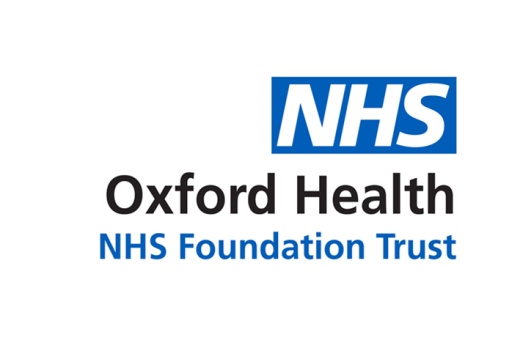 Report to the Meeting of the Oxford Health NHS Foundation Trust Board of Directors30 November 2022Emergency planning, resilience and response annual report01 November 2021 – 31 October 2022For approvalExecutive Summary The emergency planning, resilience and response (EPRR) annual report provides the Board with an overview of the emergency planning and business continuity activities during the past twelve months and includes evidence of compliance with the NHS England EPRR core standards (NHS emergency preparedness framework, 2022).Statutory or Regulatory responsibilitiesBoard members should each be satisfied of their individual and collective assurances that controls are in in place to deliver compliance against the Trust’s obligations for EPRR. RecommendationThe Director of Corporate Affairs & Company Secretary, Kerry Rogers as accountable emergency officer for EPRR and the Audit Committee recommend that the NHS EPRR core standards self-assessment as described in the annual report be approved by the Board, having been through external audit and the scrutiny of the November Audit Committee.Author and Title: Katie Cleaver, Emergency Planning Lead 	Lead Executive Director: Kerry Rogers, Director of Corporate Affairs 